Приложение №1Пермь. Страницы историиПриложение№2Василий Никитич Татищев         Невысок, худощав, в решениях тверд, нравом горяч, смел и неподкупен был Василий Никитич Татищев. Семнадцатилетним юношей поступил он простым солдатом в драгунский полк. Воевал со шведами, за храбрость произведен был в офицеры.        Позднее царь Пётр I отправил Татищева за границу, в Германию, - изучать горное и литейное дело. Вдали от родины молодой офицер провел два с лишним года. Учился иностранным языкам, осматривал фабрики, плотины, оружейные склады, спускался в рудники. Жил скромно, а все деньги тратил на книги. В Россию привез он огромную библиотеку.         По распоряжению Петра I В.Н.Татищев был направлен на Урал строить новые заводы. России нужны были медь, чугун, железо.         В поисках места одного из медеплавильных заводов Татищев остановил свой выбор на устье речки Егошихи, впадающей в Каму. Он сам определил, где будет завод, сам снимал план местности, составлял проект завода и поселения.Приложение №3Приложение №4Герб ПермиМедведь - самый почитаемый зверь в сознании древнего народа коми, сложившего о нем много сказок и песен, легенд и преданий. Его клыки и когти охотники носили как амулеты, а лапы, прибитые к избе, по мнению хозяев, оберегали от всех бед и невзгод. В честь медведя совершались особые праздники. Образ могучего «хозяина тайги»  украшал  герб Перми. Герб Перми был утвержден 17 июля 1783 года Указом императрицы Екатерины II практически одновременно с присвоением статуса губернского города и имени «Пермь». Герб был символом обладания городом прав самоуправления.Описание герба Перми гласит: «В красном поле серебряный идущий медведь, несущий на спине золотую книгу (Евангелие), сопровождаемый во главе щита серебряным  крестом». Красный цвет поля означает то, что герб принадлежит столичному городу.Серебряный медведь – символ природных богатств, окружающих город: бескрайних земель, заключающих в себе много «металлов, соляных промыслов, разноцветных мраморов и других камней» и  лесов, в которых «находится немалое количество  диких зверей».Золотой цвет книги подчеркивает  величие, уважение и богатство.Серебряный крест с расширяющимися концами. Крест такой формы означает защиту, победоносность. Серебро креста символизирует мудрость помыслов и целей.Приложение №51)Много лет тому назадНайден был природный клад, Не алмазы, не рубины,И не злато-серебро,И не птицы-жар перо.2)Укрепляя своё царство,Пётр I тоже знал,Как богат рудой Урал.В новоявленной столицеСобрались большие лицаИз ученых. Среди них – Капитан-артиллеристПо фамилии Татищев.3)Предстояло больше тыщиВерст тогда ему пройтиДо Урала. Там найтиРудоносную породу.На построенных заводахВыпускать чугун и медь.4)А Татищев был как разЛюбопытный по натуре,Он суровый этот крайПолюбил, как божий рай.Край, немыслимо богатый,Где деревья в два обхвата,Где немало светлых рек,Устремляющих свой бег,Край, охотников лихих,Край, где много мест глухих.5)Егошихинский заводВ этом месте не случайноСтали ставить. Ведь начальник,Сам Татищев, весь УралСамолично объезжал.И решил, что здесь, у КамыВыбор наилучший самый.«Речка здесь и медны руды,Лес и глина под рукой.Всё, что надо, только строй.Созывай мастеровыхСамых разных, деловыхДля строительства завода».6)А завод тот с каждым днемРасширял свои владенья.Как по щучьему веленьюЗа короткий очень срокВырос целый городок.7)Не забыт Прикамский край.Через годы из столицы,От самой императрицыНа посёлок заводскойПоступил указ такой:«… Егошихинский поселокПредписать в губернский город.Называть отныне Пермь,И ему дарован герб».№Название страничкиНовые знанияОценка1«От Брюхановки  до Егошихи»__________________________________________________________________________________________________________1.________2. ________2«Основатель Перми»_______________________________________________________1.________2. ________3«Губернский город Пермь»______________________________________________________1.________2. ________4«Герб Перми»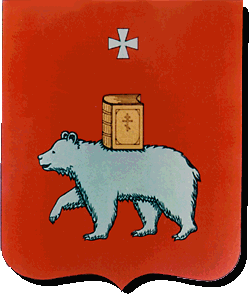 1.________2. ________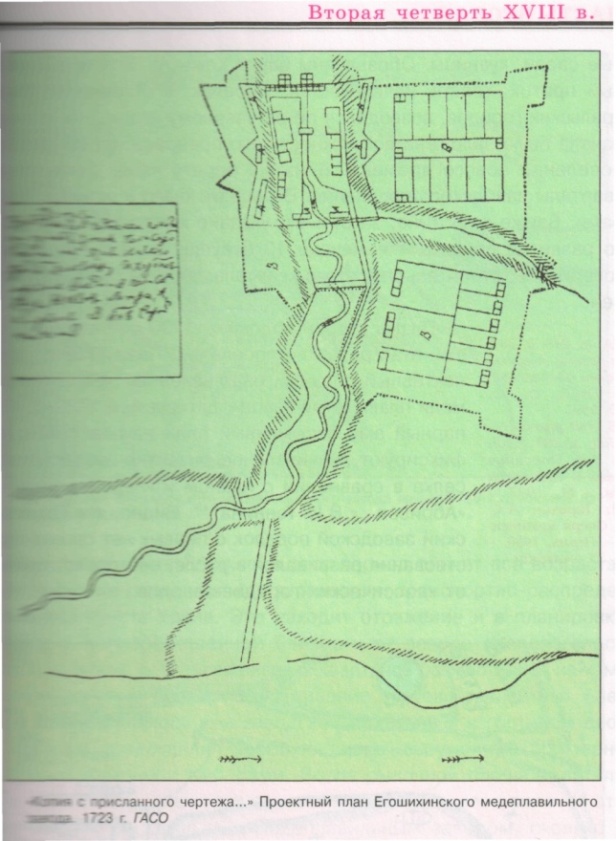 Словарь Евангелие – часть библии, содержащая рассказы о жизни    Иисуса Христа. Губерния – административно-территориальная единица  России с 1708 года (например: Пермская губерния).Медеплавильный  - относящийся к выплавке  меди.Рудник – предприятие по добыче полезных ископаемых открытым или подземным способом.Литейное дело – получение металлов. 